保定市满城区商务局2020年度部门决算公开文本      	二〇二一年九月目    录第一部分   部门概况一、部门职责二、机构设置第二部分   2020年部门决算情况说明一、收入支出决算总体情况说明二、收入决算情况说明三、支出决算情况说明四、财政拨款收入支出决算总体情况说明五、一般公共预算“三公”经费支出决算情况说明六、预算绩效情况说明七、机关运行经费情况八、政府采购情况九、国有资产占用情况十、其他重要事项的说明第三部分  名词解释第四部分  2020年度部门决算报表部门职责第一条  根据《中共保定市委办公厅、保定市人民政府办公厅关于印发〈保定市满城区机构改革方案〉的通知》（保办字〔2018〕68号），制定本规定。第二条  保定市满城区商务局（简称区商务局）为区政府工作部门，机构规格为正科级。第三条  贯彻落实党中央、省委、市委、区委关于商务工作的方针政策和决策部署，在履行职责过程中坚持和加强党对商务工作的集中统一领导。主要职责是：（一）贯彻落实国家有关内外贸易、国际经济合作和招商引资的发展战略、方针、政策；拟订全区相应的发展规划以及规定、办法和措施；研究经济全球化、区域经济合作、现代流通方式的发展趋势并提出建议。（二）拟订全区国内贸易发展规划，促进城乡市场发展，提出引导国内外资金投向市场体系建设的意见，指导大宗产品批发市场建设和城市商业网点规划、商业体系建设工作，推进农村市场体系建设，组织实施农村现代流通网络工程。（三）提出流通体制改革建议。负责推进流通产业结构调整，指导流通企业改革、商贸服务业和社区商业发展；提出促进商贸中小企业发展的政策建议，推动流通标准化和连锁经营、商业特许经营（新增）、物流配送、电子商务等现代流通方式的发展；指导全区流通领域信息网络和电子商务建设。（四）推进商务领域信用体系建设，规范商贸企业交易行为，协调推动重要产品追溯体系建设;按有关规定对特殊流通行业进行监督管理。（五）负责组织实施重要消费品市场调控和重要生产资料流通管理，建立健全生活必需品市场供应应急管理机制，监测分析市场运行、商品供求状况，调查分析商品价格信息，进行预测预警和信息引导，按分工负责重要消费品储备管理和市场调控工作；按有关规定对成品油市场进行监督管理；负责拍卖等行业的监督管理；推进再生资源回收和商贸企业节能减排等绿色流通工作。（六）执行国家制定的进出口商品和技术目录，贯彻执行国家、省、市促进外贸增长方式转变的政策措施，指导贸易促进活动和外贸促进体系建设。（七）贯彻执行国家对外技术贸易、进出口管制以及鼓励技术和成套设备进出口的贸易政策;拟订和推进全区科技兴贸战略；配合商务部、省商务厅、市商务局依法监督技术引进、设备进口、国家限制出口技术的工作。（八）会同有关部门贯彻执行国家、省、市促进服务出口和服务外包发展的规划、政策，牵头拟订全区服务贸易发展规划并组织实施。（九）拟订全区外商投资政策并组织实施；指导全区外商投资企业备案管理工作;依法对外商投资企业及其投资者履行备案义务进行监督检查;牵头组织实施全区外商投资企业联合年报工作;负责全区利用外资统计工作；指导全区吸引外资工作，规范对外招商引资活动；综合协调和指导我区省级以上经济开发区的有关工作；指导和管理全区外商投资企业进出口工作。（十）负责全区对外经济合作工作；执行对外经济合作政策，依法管理和监督对外劳务合作等工作；指导外派劳务和境外就业人员的权益保护工作；指导境外经贸园区有关工作；负责对外援助有关工作；指导我区对外投资和经济合作促进工作。（十一）配合商务部、省商务厅、市商务局调查国（境）外对我国出口商品实施的歧视性贸易政策、法律法规及做法；配合组织协调涉及我区的反倾销、反补贴和保障措施等贸易救济调查以及进出口公平贸易相关工作，配合指导协调出口产品贸易摩擦应对和进口产品贸易救济申诉工作；跟踪调查反倾销、反补贴和保障措施等贸易救济措施对我区相关产业的影响；配合建立产业安全贸易预警机制。（十二）负责全区商务系统涉及世贸组织相关事务的研究、指导和服务工作，配合商务部、省商务厅、市商务局解决世贸组织框架下涉及我区的贸易争端。（十三）贯彻执行国家制定的对自由贸易区国家和地区的经贸规划、政策；管理联合国及其他国际组织或外国政府对我区经济技术合作方面的无偿援助及赠款等发展合作业务。（十四）负责全区会展业促进发展工作，指导监督以保定市满城区名义在境内外对外经济技术展览会和赴境外非商业性办展活动。（十五）负责全区商务工作新闻发布会、宣传工作和提供信息咨询服务；指导全区流通领域信息网络和电子商务建设；外资统计等。 （十六）指导全区商务领域行业协会、学会等社团组织工作；负责职业卫生的监督管理工作。（十七）完成区委、区政府交办的其他任务。二、机构设置从决算编报单位构成看，纳入2020 年度本部门决算汇编范围的独立核算单位（以下简称“单位”）共1个，具体情况如下：第二部分 2020年部门决算情况说明一、收入支出决算总体情况说明本部门2020年度收、支总计454.52万元。与2019年度决算相比，收支各减少483.40万元，下降51.50%，主要原因是粮食局全员划入发展和改革局，经费减少。                          454.12 2019-2020年收支总计对比情况(图1）二、收入决算情况说明本部门2020年度本年收入合计454.52万元，其中：财政拨款收入454.52万元，占100%；事业收入0；经营收入0，其他收入0。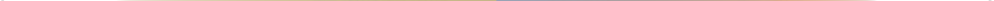 三、支出决算情况说明本部门2020年度本年支出合计454.52万元，其中：基本支出276.70万元，占60.88%；项目支出177.82万元，占39.12%。图2：支出决算构成情况（按支出性质）四、财政拨款收入支出决算总体情况说明（一）财政拨款收支与2019 年度决算对比情况本部门2020年度财政拨款收支均为一般公共预算财政拨款，其中本年收入454.52万元,比2019年度减少483.40万元，降低51.50%，主要是粮食局全员划入发展和改革局，经费减少。本年支出454.52万元，减少483.40万元，降低51.50%，主要是粮食局全员划入发展和改革局经费减少。      937.92               454.52图3:2019-2020年财政拨款支出情况                         （二）财政拨款收支与年初预算数对比情况本部门2020年度一般公共预算财政拨款收入454.52万元，完成年初预算的108.30%,比年初预算增加34.84万元，决算数大于预算数主要原因是补发涉军人员生活费等；本年支出454.52万元，完成年初预算的108.30%,比年初预算增加34.84万元，决算数大于预算数主要原因是主要是补发涉军人员生活费等。财政拨款支出决算结构情况。2020 年度财政拨款支出454.52万元，主要用于以下方面：一般公共服务（类）支出232.67万元，占51.19%，社会保障和就业（类）支出 26.68万元，占5.87%；住房保障（类）支出12.15万元，占 2.67%;卫生健康支出18.18万元，占4.00%，商业服务业务支出164.84万元，占36.27%。图4：财政拨款支出决算结构（按功能分类） （四）一般公共预算基本支出决算情况说明2020 年度财政拨款基本支出276.70万元，其中：人员经费 206.70万元，主要包括基本工资91.79万元、津贴补贴33.79万元、奖金7.22万元、绩效工资9.17万元、机关事业单位基本养老保险缴费21.96万元、职业年金缴费4.73万元、职工基本医疗保险缴费14.18、住房公积金12.15万元、其他社会保障缴费11.71万元、其他对个人和家庭的补助支出28.47万元，主要包括退休费15.5万元、生活补助12.30万元、奖励金0.67万元；公用经费 41.53万元，主要包括办公费1.96万元、手续费0.01万元、水费0.44万元、电费1.48万元、邮电费4.49万元、劳务费20.11万元、公务用车运行维护费4.99万元、其他交通费用6.29万元、其他商品和服务支出1.76万元。五、一般公共预算“三公” 经费支出决算情况说明本部门2020年度“三公”经费财政拨款支出预算为5.13万元，支出决算为4.99万元，完成预算的97.27%,较预算减少0.14万元，降低2.73%，主要是厉行节约，严控三公经费支出；较2019年度减少2.43万元，降低32.75%，主要是厉行节约，严控三公经费支出。（二）“三公”经费财政拨款支出决算具体情况说明1.因公出国（境）费。本部门2020年因公出国（境）费支出0，完成预算的0%。因公出国（境）团组0个、共0人、参加其他单位组织的因公出国（境）团组0个、共0人/无本单位组织的出国（境）团组。因公出国（境）费支出较预算增加（减少）0万元，主要是未发生因公出国（境）经费。2.公务用车购置及运行维护费。本部门2020年公务用车购置及运行维护费支出4.99万元，完成预算的97.27%，较预算减少0.14万元，降低2.73%,主要是厉行节约，严控三公经费支出；较2019年度减少2.43万元，降低32.75%，主要是厉行节约，严控三公经费支出。其中：公务用车购置费支出：本部门2020年度公务用车购置量0辆，发生“公务用车购置”经费支出0万元。未发生公务用车购置经费支出。与年初预算持平与上年持平。公务用车运行维护费支出：本部门2020年度单位公务用车保有量4辆,发生运行维护费支出4.99万元，公车运行维护费支出较预算减少0.01万元，降低0.2%,主要是主要是厉行节约，严控三公经费支出。较上年减少2.43万元，降低32.75%，主要是主要是厉行节约，严控三公经费支出。3.公务接待费。本部门2020年发生公务接待共0批次、0人次。公务接待费支出较预算持平。与上年决算数持平。六、预算绩效情况说明（一）预算绩效管理工作开展情况。根据预算绩效管理要求，本部门组织对2020年度项目支出全面开展绩效自评，其中，一般公共预算一级项目6个，共涉及资金177.82万元，占一般公共预算项目支出总额的39.12%；政府性基金预算一级项目0个，二级项目0个,共涉及资金0万元，占政府性基金预算项目支出总额的0。组织对“2019年第三批省外贸发展专项资金(贸易救济法律援助项目和稳外贸项目)” 等一级项目开展了部门评价，涉及一般公共预算支出177.82万元，其中，对“2020年外经贸发展资金” 单位部内开展绩效评价。从评价情况来看，我单位按照预算管理要求和相关政策规定，专款专用，及时拨付项目单位。（二）部门决算中项目绩效自评结果。本部门在今年部门决算公开中反映 外贸发展专项资金（稳外贸项目）项目绩效自评结果。(1)外贸发展专项资金（稳外贸项目）项目自评综述：根据年初设定的绩效目标，外贸发展专项资金（稳外贸项目）项目绩效自评得分为100分（绩效自评表附后）。全年预算数为96.15万元，执行数为96.15万元，完成预算的100%。项目绩效目标完成情况：一是按规定使用资金，达到预期效果。；二是维护稳岗就业、稳外贸的大局，保证员工队伍稳定，促进外贸业务的稳定增长。下一步改进措施：我局将进一步加强对项目的监管，确保财政资金用到实处，专款专用；同时，加强绩效评价，提升自评质量，促进外贸出口良性发展。(2)外贸发展专项资金（稳外贸项目）项目绩效自评综述：一、项目基本情况（一）项目立项背景和依据为推动我区企业积极开拓国际市场，进一步促进外贸稳中提质，优化进出口结构，促进外经贸区域协调发展，上级拨付省外贸发展专项资金，用于稳外贸项目。依据河北省财政厅保定市财政局《关于下达2019年第三批省外贸发展专项资金（贸易救济法律援助项目和稳外贸项目）的通知》（保财建[2019]84号）下达区2019年省外贸发展专项资金96.15万元。（二）项目绩效目标项目绩效目标主要是：按规定使用资金，维护稳岗就业、稳外贸的大局，保证员工队伍稳定，促进外贸业务的稳定增长。（三）经费来源和使用情况资金来源省外贸发展专项资金。直接拨付保定市天宇石材35万元，河北义厚成日用品有限公司61.15万元（四）项目实施情况企业2019年全年稳外贸发展，资金已全部到位。二、绩效评价工作情况1  绩效评价目的按规定使用资金，达到预期效果。2  绩效评价框架由于本项目在资料审核、预算编制及组织实施方面，由财政局和商务局共同审核资料，在管理绩效评定内容上，属确实不必要聘请专家即可准确衡量绩效的项目，所以本项目采取自行评价，非专家组评价。3  评价情况概述（1）前期准备。由商务局牵头，项目实施单位、受托单位参加，明确责任，落实分工、全面领导绩效自评工作。（2）组织实施。对项目实施单位进行现场调查和走访调查，在已有的资料基础上，完成绩效自评报告。（3）分析评价。根据绩效目标和考评结果，及时调整和优化本单位以后年度的预算和支出的方向和结构，不断改进内部管理，合理配置资源，加强财务管理，提高资金的使用效率，和效益。将绩效的考评结果作为以后年度编制和安排预算的重要参考依据。三、绩效分析及评价结论（1）项目管理绩效情况分析。通过评价，规范和加强列入专项资金项目管理，总结以往的成功经验与不足，同时了解外资企业需求和满意程度，促进外贸业务的稳定增长。（2）项目结果绩效情况分析。由于本项目在资料审核、预算编制及组织实施方面，由财政局和商务局共同审核资料，在管理绩效评定内容上，属确实不必要聘请专家即可准确衡量绩效的项目，所以本项目采取自行评价，非专家组评价。（3）评价结论1、评分结果。项目管理绩效评价采取加权平均指标自评得分为100分，评价等级为优。2、主要结论。管理绩效自评。项目管理绩效评价采取加权平均指标自评得分为100分，评价等级为优。项目结果绩效自评。项目结果绩效自评得分100分，评价等级为优。综合绩效评级：结合综合管理评价与结果评价，该项目综合评价等级为优。项目支出绩效自评表（三）财政评价项目绩效评价结果无七、机关运行经费情况2020年度公用经费总支出41.53万元，比2019年增加了4.2万元，增长10.11%，主要原因是增加了劳务派遣人员补贴。八、政府采购情况本部门2020年度政府采购支出总额0万元，从采购类型来看，政府采购货物支出0 万元、政府采购工程支出0万元、政府采购服务支出 0万元。授予中小企业合同金0万元，占政府采购支出总额的0%，其中授予小微企业合同金额0万元，占政府采购支出总额的 0%。九、国有资产占用情况截至2020年12月31日，本部门共有车辆4辆，比上年减少1辆，主要原因是粮食局一辆车划入发展和改革局.其中，副部（省）级及以上领导用车0辆，主要领导干部用车0辆，机要通信用车0辆，应急保障用车0辆，执法执勤用车3辆，特种专业技术用车0辆，离退休干部用车0辆，其他用车1辆，是公务用车。单位价值50万元以上通用设备0台（套）。单位价值100万元以上专用设备0台（套）.十、其他需要说明的情况1. 本部门2020年度政府性基金、国有资本经营预算无收支及结转结余情况，故8.9表以空表列示。2. 由于决算公开表格中金额数值应当保留两位小数，公开数据为四舍五入计算结果，个别数据合计项与分项之和存在小数点后差额，特此说明。第三部分           相关名词解释（一）财政拨款收入：本年度从本级财政部门取得的财政拨款，包括一般公共预算财政拨款和政府性基金预算财政拨款。（二）事业收入：指事业单位开展专业业务活动及辅助活动所取得的收入。（三）其他收入：指除上述“财政拨款收入”“事业收入”“经营收入”等以外的收入。（四）年初结转和结余：指以前年度尚未完成、结转到本年仍按原规定用途继续使用的资金，或项目已完成等产生的结余资金。（五）结余分配：指事业单位按照事业单位会计制度的规定从非财政补助结余中分配的事业基金和职工福利基金等。（六）年末结转和结余：指单位按有关规定结转到下年或以后年度继续使用的资金，或项目已完成等产生的结余资金。（七）基本支出：填列单位为保障机构正常运转、完成日常工作任务而发生的各项支出。（八）项目支出：填列单位为完成特定的行政工作任务或事业发展目标，在基本支出之外发生的各项支出（九）基本建设支出：填列由本级发展与改革部门集中安排的用于购置固定资产、战略性和应急性储备、土地和无形资产，以及购建基础设施、大型修缮所发生的一般公共预算财政拨款支出，不包括政府性基金、财政专户管理资金以及各类拼盘自筹资金等。（十）其他资本性支出：填列由各级非发展与改革部门集中安排的用于购置固定资产、战备性和应急性储备、土地和无形资产，以及购建基础设施、大型修缮和财政支持企业更新改造所发生的支出。（十一）“三公”经费：指部门用财政拨款安排的因公出国（境）费、公务用车购置及运行费和公务接待费。其中，因公出国（境）费反映单位公务出国（境）的国际旅费、国外城市间交通费、住宿费、伙食费、培训费、公杂费等支出；公务用车购置及运行费反映单位公务用车购置支出（含车辆购置税、牌照费）及按规定保留的公务用车燃料费、维修费、过桥过路费、保险费、安全奖励费用等支出；公务接待费反映单位按规定开支的各类公务接待（含外宾接待）支出。（十二）其他交通费用：填列单位除公务用车运行维护费以外的其他交通费用。如公务交通补贴、租车费用、出租车费用，飞机、船舶等燃料费、维修费、保险费等。（十三）公务用车购置：填列单位公务用车车辆购置支出（含车辆购置税、牌照费）。（十四）其他交通工具购置：填列单位除公务用车外的其他各类交通工具（如船舶、飞机等）购置支出（含车辆购置税、牌照费）。（十五）机关运行经费：指为保障行政单位（包括参照公务员法管理的事业单位）运行用于购买货物和服务的各项资金，包括办公及印刷费、邮电费、差旅费、会议费、福利费、日常维修费、专用材料以及一般设备购置费、办公用房水电费、办公用房取暖费、办公用房物业管理费、公务用车运行维护费以及其他费用。（十六）经费形式:按照经费来源，可分为财政拨款、财政性资金基本保证、财政性资金定额或定项补助、财政性资金零补助四类。四部分  2020年度部门决算报表收入支出决算表收入决算表支出决算表        财政拨款收入支出决算表注：本表反映部门本年度一般公共预算财政拨款和政府性基金预算财政拨款的总收支和年末结转结余情况。一般公共预算财政拨款支出决算表一般公共预算财政拨款基本支出表一般公共预算财政拨款“三公”经费支出决算表注：本表反映部门本年度“三公”经费支出预决算情况。其中：预算书为“三公”经费年初预算数，决算数市包括当年一般公共预算财政拨款和以前年度结转资金安排的实际支出。本部门本年度无相关支出情况，按要求空表列示本部门本年度无相关支出情况，按要求空表列示。序号单位名称单位基本性质经费形式1保定市满城区商务局行政单位财政拨款注：1、单位基本性质分为行政单位、参公事业单位、财政补助事业单位、经费自理事业单位四类。2、经费形式分为财政拨款、财政性资金基本保证、财政性资金定额或定项补助、财政性资金零补助四类。注：1、单位基本性质分为行政单位、参公事业单位、财政补助事业单位、经费自理事业单位四类。2、经费形式分为财政拨款、财政性资金基本保证、财政性资金定额或定项补助、财政性资金零补助四类。注：1、单位基本性质分为行政单位、参公事业单位、财政补助事业单位、经费自理事业单位四类。2、经费形式分为财政拨款、财政性资金基本保证、财政性资金定额或定项补助、财政性资金零补助四类。注：1、单位基本性质分为行政单位、参公事业单位、财政补助事业单位、经费自理事业单位四类。2、经费形式分为财政拨款、财政性资金基本保证、财政性资金定额或定项补助、财政性资金零补助四类。             937.92   项目名称项目名称外贸发展专项资金（稳外贸项目）外贸发展专项资金（稳外贸项目）外贸发展专项资金（稳外贸项目）外贸发展专项资金（稳外贸项目）外贸发展专项资金（稳外贸项目）外贸发展专项资金（稳外贸项目）外贸发展专项资金（稳外贸项目）外贸发展专项资金（稳外贸项目）外贸发展专项资金（稳外贸项目）外贸发展专项资金（稳外贸项目）外贸发展专项资金（稳外贸项目）外贸发展专项资金（稳外贸项目）主管部门主管部门保定市满城区商务局保定市满城区商务局保定市满城区商务局保定市满城区商务局保定市满城区商务局实施单位保定天宇石材加工厂和河北义厚日用品有限公司保定天宇石材加工厂和河北义厚日用品有限公司保定天宇石材加工厂和河北义厚日用品有限公司保定天宇石材加工厂和河北义厚日用品有限公司保定天宇石材加工厂和河北义厚日用品有限公司保定天宇石材加工厂和河北义厚日用品有限公司项目资金（万元）项目资金（万元）年初预算数全年预算数全年预算数全年执行数分值分值执行率执行率执行率得分项目资金（万元）项目资金（万元）年度资金总额年度资金总额96.15万元96.15万元96.15万元96.15万元1010100100100项目资金（万元）项目资金（万元）其中：当年财政拨款其中：当年财政拨款---项目资金（万元）项目资金（万元）    上年结转资金    上年结转资金---项目资金（万元）项目资金（万元）  其他资金  其他资金---年度总体目标预期目标预期目标预期目标预期目标预期目标预期目标实际完成情况实际完成情况实际完成情况实际完成情况实际完成情况实际完成情况实际完成情况年度总体目标支持外贸稳中提质，优化进出口结构，培训外贸竞争优势，促进外经贸区域协调发展。确保资金拨付到位，合理规范使用资金。支持外贸稳中提质，优化进出口结构，培训外贸竞争优势，促进外经贸区域协调发展。确保资金拨付到位，合理规范使用资金。支持外贸稳中提质，优化进出口结构，培训外贸竞争优势，促进外经贸区域协调发展。确保资金拨付到位，合理规范使用资金。支持外贸稳中提质，优化进出口结构，培训外贸竞争优势，促进外经贸区域协调发展。确保资金拨付到位，合理规范使用资金。支持外贸稳中提质，优化进出口结构，培训外贸竞争优势，促进外经贸区域协调发展。确保资金拨付到位，合理规范使用资金。支持外贸稳中提质，优化进出口结构，培训外贸竞争优势，促进外经贸区域协调发展。确保资金拨付到位，合理规范使用资金。达成了预期目标达成了预期目标达成了预期目标达成了预期目标达成了预期目标达成了预期目标达成了预期目标绩效指标一级指标二级指标三级指标三级指标三级指标年度指标值实际完成值实际完成值分值分值得分偏差原因分析及改进措施偏差原因分析及改进措施绩效指标产出指标(50分)数量指标支持中小外贸企业提升国际化经营能力项目企业数支持中小外贸企业提升国际化经营能力项目企业数支持中小外贸企业提升国际化经营能力项目企业数≥222202020绩效指标产出指标(50分)质量指标资金使用合规性资金使用合规性资金使用合规性100%100%100%101010绩效指标产出指标(50分)时效指标预算资金执行率预算资金执行率预算资金执行率100%  100%  100%101010绩效指标产出指标(50分)成本指标扶持企业发生金额扶持企业发生金额扶持企业发生金额96.15万元96.15万元96.15万元101010绩效指标效益指标（40分）经济效益指标企业经济效益改善企业经济效益改善企业经济效益改善逐步提高逐步提高逐步提高101010绩效指标效益指标（40分）社会效益指标社会稳定情况社会稳定情况社会稳定情况稳定提升稳定提升稳定提升101010绩效指标效益指标（40分）生态效益指标环境保护的贡献环境保护的贡献环境保护的贡献提高环保意识提高环保意识提高环保意识101010绩效指标效益指标（40分）可持续影响指标加强出口企业发展加强出口企业发展加强出口企业发展促进经济发展促进经济发展促进经济发展101010绩效指标满意度指标（10分）服务对象满意度指标支持提升国际化经营能力的中小企业满意度支持提升国际化经营能力的中小企业满意度支持提升国际化经营能力的中小企业满意度100%100%100%101010总分总分总分总分总分总分总分总分总分100100100公开01表部门：保定市满城商务局金额单位：万元收入收入收入支出支出支出项目行次金额项目行次金额栏次1栏次2一、一般公共预算财政拨款收入1454.52一、一般公共服务支出29232.67二、政府性基金预算财政拨款收入2二、外交支出30三、上级补助收入3三、国防支出31四、事业收入4四、公共安全支出32五、经营收入5五、教育支出33六、附属单位上缴收入6六、科学技术支出34七、其他收入7七、文化旅游体育与传媒支出358八、社会保障和就业支出3626.689九、卫生健康支出3718.1810十、节能环保支出3811十一、城乡社区支出3912十二、农林水支出4013十三、交通运输支出4114十四、资源勘探信息等支出4215十五、商业服务业等支出43164.8416十六、金融支出4417十七、援助其他地区支出4518十八、自然资源海洋气象等支出4619十九、住房保障支出4712.1520二十、粮油物资储备支出4821二十一、灾害防治及应急管理支出4922二十二、其他支出5023二十四、债务付息支出51本年收入合计24454.52本年支出合计52454.52使用非财政拨款结余25结余分配53年初结转和结余26年末结转和结余542755总计28454.52总计56454.52注：本表反映部门本年度的总收支和年末结转结余情况。注：本表反映部门本年度的总收支和年末结转结余情况。注：本表反映部门本年度的总收支和年末结转结余情况。注：本表反映部门本年度的总收支和年末结转结余情况。注：本表反映部门本年度的总收支和年末结转结余情况。注：本表反映部门本年度的总收支和年末结转结余情况。公开02表公开02表公开02表部门：保定市满城区商务局部门：保定市满城区商务局部门：保定市满城区商务局部门：保定市满城区商务局金额单位：万元金额单位：万元金额单位：万元金额单位：万元项目项目项目项目本年收入合计财政拨款收入上级补助收入事业收入经营收入附属单位上缴收入其他收入其他收入功能分类科目编码功能分类科目编码功能分类科目编码科目名称本年收入合计财政拨款收入上级补助收入事业收入经营收入附属单位上缴收入其他收入其他收入功能分类科目编码功能分类科目编码功能分类科目编码科目名称本年收入合计财政拨款收入上级补助收入事业收入经营收入附属单位上缴收入其他收入其他收入功能分类科目编码功能分类科目编码功能分类科目编码科目名称本年收入合计财政拨款收入上级补助收入事业收入经营收入附属单位上缴收入其他收入其他收入栏次栏次栏次栏次12345677合计合计合计合计454.52454.52201201201一般公共服务支出232.67232.67201032010320103政府办公厅（室）及相关机构事务7.967.96201030820103082010308  信访事务7.967.96201312013120131党委办公厅（室）及相关机构事务201310220131022013102  一般行政管理事务208208208社会保障和就业支出26.6826.68208052080520805行政事业单位养老支出26.6826.68208050120805012080501  归口管理的行政单位离退休208050520805052080505  机关事业单位基本养老保险缴费支出21.9621.96208050620805062080506  机关事业单位职业年金缴费支出4.724.72210210210卫生健康支出18.1818.18210042100421004公共卫生4.004.00210040921004092100409重大公共卫生服务4.004.00210112101121011行政事业单位医疗14.1814.18210110121011012101101  行政单位医疗5.335.33210110221011022101102事业单位医疗8.858.85216216216商业服务业等支出164.84164.84216022160221602商业流通事务25.0025.00216029921602992160299其他商业流通事务支出25.0025.00216062160621606涉外发展服务支出139.84139.84221221221住房保障支出12.1512.15221022210222102住房改革支出12.1512.15221020122102012210201  住房公积金12.1512.15注：本表反映部门本年度取得的各项收入情况。注：本表反映部门本年度取得的各项收入情况。注：本表反映部门本年度取得的各项收入情况。注：本表反映部门本年度取得的各项收入情况。注：本表反映部门本年度取得的各项收入情况。注：本表反映部门本年度取得的各项收入情况。注：本表反映部门本年度取得的各项收入情况。注：本表反映部门本年度取得的各项收入情况。注：本表反映部门本年度取得的各项收入情况。注：本表反映部门本年度取得的各项收入情况。注：本表反映部门本年度取得的各项收入情况。公开03表公开03表公开03表部门：保定市满城区商务局部门：保定市满城区商务局部门：保定市满城区商务局部门：保定市满城区商务局金额单位：万元金额单位：万元金额单位：万元金额单位：万元金额单位：万元项目项目项目项目本年支出合计基本支出项目支出上缴上级支出经营支出对附属单位补助支出对附属单位补助支出功能分类科目编码功能分类科目编码功能分类科目编码科目名称本年支出合计基本支出项目支出上缴上级支出经营支出对附属单位补助支出对附属单位补助支出功能分类科目编码功能分类科目编码功能分类科目编码科目名称本年支出合计基本支出项目支出上缴上级支出经营支出对附属单位补助支出对附属单位补助支出功能分类科目编码功能分类科目编码功能分类科目编码科目名称本年支出合计基本支出项目支出上缴上级支出经营支出对附属单位补助支出对附属单位补助支出栏次栏次栏次栏次1234566合计合计合计合计454.52276.70177.82201201201一般公共服务支出232.67223.698.98201032010320103政府办公厅（室）及相关机构事务7.967.96201030820103082010308  信访事务7.967.96201132011320113商贸事务224.71223.691.06201130120113012011301 行政运行121.64121.64201130820113082011308招商引资1.011.01201135020113502011350事业运行11.9411.94201139920113992011399其他商贸事务90.1090.10208208208社会保障和就业支出26.6826.68208052080520805行政事业单位养老支出26.6826.68208050120805012080501  归口管理的行政单位离退休208050520805052080505  机关事业单位基本养老保险缴费支出21.9621.96208050620805062080506  机关事业单位职业年金缴费支出4.724.72210210210卫生健康支出18.1814.184.00210042100421004公共卫生4.004.00210040921004092100409重大公共卫生服务4.004.00210112101121011行政事业单位医疗14.1814.18210110121011012101101  行政单位医疗5.335.33210110221011022101102事业单位医疗8.858.85216216216商业服务业等支出164.84164.84216022160221602商业流通事务25.0025.00216029921602992160299其他商业流通事务支出25.0025.00216062160621606涉外发展服务支出139.84139.84221221221住房保障支出12.1512.15221022210222102住房改革支出12.1512.15221020122102012210201  住房公积金12.1512.15注：本表反映部门本年度各项支出情况。注：本表反映部门本年度各项支出情况。注：本表反映部门本年度各项支出情况。注：本表反映部门本年度各项支出情况。注：本表反映部门本年度各项支出情况。注：本表反映部门本年度各项支出情况。注：本表反映部门本年度各项支出情况。注：本表反映部门本年度各项支出情况。注：本表反映部门本年度各项支出情况。注：本表反映部门本年度各项支出情况。公开04表部门：保定市满城区商务局金额单位：万元收     入收     入收     入支     出支     出支     出支     出支     出项目行次金额项目行次合计一般公共预算财政拨款政府性基金预算财政拨款项目行次金额项目行次合计一般公共预算财政拨款政府性基金预算财政拨款栏次1栏次234一、一般公共预算财政拨款1454.12一、一般公共服务支出30232.67232.67二、政府性基金预算财政拨款2二、外交支出313三、国防支出324四、公共安全支出335五、教育支出346六、科学技术支出357七、文化旅游体育与传媒支出368八、社会保障和就业支出3726.6826.689九、卫生健康支出3818.1818.1810十、节能环保支出3911十一、城乡社区支出4012十二、农林水支出4113十三、交通运输支出4214十四、资源勘探信息等支出4315十五、商业服务业等支出44164.84164.8416十六、金融支出4517十七、援助其他地区支出4618十八、自然资源海洋气象等支出4719十九、住房保障支出4812.1512.1520二十、粮油物资储备支出4921二十一、灾害防治及应急管理支出5022二十二、其他支出5123二十四、债务付息支出52本年收入合计24454.52本年支出合计53454.52454.52年初财政拨款结转和结余25年末财政拨款结转和结余54一、一般公共预算财政拨款2655二、政府性基金预算财政拨款27562857              总计29454.52            总计58454.52454.52公开05表部门：保定市满城区商务局部门：保定市满城区商务局部门：保定市满城区商务局金额单位：万元金额单位：万元项目项目项目项目本年支出本年支出本年支出功能分类科目编码功能分类科目编码功能分类科目编码科目名称小计基本支出项目支出功能分类科目编码功能分类科目编码功能分类科目编码科目名称小计基本支出项目支出功能分类科目编码功能分类科目编码功能分类科目编码科目名称小计基本支出项目支出栏次栏次栏次栏次123合计合计合计合计454.52276.70177.82201201201一般公共服务支出232.67223.698.98201032010320103政府办公厅（室）及相关机构事务7.967.96201030820103082010308  信访事务7.967.96201132011320113商贸事务224.71223.691.06201130120113012011301 行政运行121.64121.64201130820113082011308招商引资1.011.01201135020113502011350事业运行11.9411.94201139920113992011399其他商贸事务90.1090.10208208208社会保障和就业支出26.6826.68208052080520805行政事业单位养老支出26.6826.68208050120805012080501  归口管理的行政单位离退休208050520805052080505  机关事业单位基本养老保险缴费支出21.9621.96208050620805062080506  机关事业单位职业年金缴费支出4.724.72210210210卫生健康支出18.1814.184.00210042100421004公共卫生4.004.00210040921004092100409重大公共卫生服务4.004.00210112101121011行政事业单位医疗14.1814.18210110121011012101101  行政单位医疗5.335.33210110221011022101102事业单位医疗8.858.85216216216商业服务业等支出164.84164.84216022160221602商业流通事务25.0025.00216029921602992160299其他商业流通事务支出25.0025.00216062160621606涉外发展服务支出139.84139.84221221221住房保障支出12.1512.15221022210222102住房改革支出12.1512.15221020122102012210201  住房公积金12.1512.15注：本表反映部门本年度一般公共预算财政拨款支出情况。注：本表反映部门本年度一般公共预算财政拨款支出情况。注：本表反映部门本年度一般公共预算财政拨款支出情况。注：本表反映部门本年度一般公共预算财政拨款支出情况。注：本表反映部门本年度一般公共预算财政拨款支出情况。注：本表反映部门本年度一般公共预算财政拨款支出情况。注：本表反映部门本年度一般公共预算财政拨款支出情况。公开06表公开06表公开06表部门：保定市满城区商务局部门：保定市满城区商务局部门：保定市满城区商务局金额单位：万元金额单位：万元金额单位：万元人员经费人员经费人员经费公用经费公用经费公用经费公用经费公用经费公用经费科目编码科目名称决算数科目编码科目名称决算数科目编码科目名称决算数科目编码科目名称决算数科目编码科目名称决算数科目编码科目名称决算数301工资福利支出206.7302商品和服务支出41.53307债务利息及费用支出30101  基本工资91.7930201  办公费1.9630701  国内债务付息30102  津贴补贴33.7930202  印刷费30702  国外债务付息30103  奖金7.2230203  咨询费310资本性支出30106  伙食补助费30204  手续费0.0131001  房屋建筑物购建30107  绩效工资9.1730205  水费0.4431002  办公设备购置30108  机关事业单位基本养老保险缴费21.9630206  电费1.4831003  专用设备购置30109  职业年金缴费4.7330207  邮电费4.4931005  基础设施建设30110  职工基本医疗保险缴费14.1830208  取暖费31006  大型修缮30111  公务员医疗补助缴费30209  物业管理费31007  信息网络及软件购置更新30112  其他社会保障缴费11.7130211  差旅费31008  物资储备30113  住房公积金12.1530212  因公出国（境）费用31009  土地补偿30114  医疗费30213  维修（护）费31010  安置补助30199  其他工资福利支出30214  租赁费31011  地上附着物和青苗补偿303对个人和家庭的补助28.4730215  会议费31012  拆迁补偿30301  离休费30216  培训费31013  公务用车购置30302  退休费15.50  公务接待费31019  其他交通工具购置30303  退职（役）费30218  专用材料费31021  文物和陈列品购置30304  抚恤金30224  被装购置费31022  无形资产购置30305  生活补助12.3030225  专用燃料费31099  其他资本性支出30306  救济费30226  劳务费20.11399其他支出30307  医疗费补助30227  委托业务费39906  赠与30308  助学金30228  工会经费39907  国家赔偿费用支出30309  奖励金0.6730229  福利费39908  对民间非营利组织和群众性自治组织补贴30310  个人农业生产补贴30231  公务用车运行维护费4.9939999  其他支出30399  其他对个人和家庭的补助30239  其他交通费用6.2930240  税金及附加费用30299  其他商品和服务支出1.76人员经费合计人员经费合计235.17公用经费合计公用经费合计公用经费合计公用经费合计公用经费合计41.53注：本表反映部门本年度一般公共预算财政拨款基本支出明细情况。注：本表反映部门本年度一般公共预算财政拨款基本支出明细情况。注：本表反映部门本年度一般公共预算财政拨款基本支出明细情况。注：本表反映部门本年度一般公共预算财政拨款基本支出明细情况。注：本表反映部门本年度一般公共预算财政拨款基本支出明细情况。注：本表反映部门本年度一般公共预算财政拨款基本支出明细情况。注：本表反映部门本年度一般公共预算财政拨款基本支出明细情况。注：本表反映部门本年度一般公共预算财政拨款基本支出明细情况。注：本表反映部门本年度一般公共预算财政拨款基本支出明细情况。公开07表公开07表公开07表公开07表公开07表公开07表公开07表部门：保定市满城区商务局                                            金额单位：万元部门：保定市满城区商务局                                            金额单位：万元部门：保定市满城区商务局                                            金额单位：万元部门：保定市满城区商务局                                            金额单位：万元部门：保定市满城区商务局                                            金额单位：万元部门：保定市满城区商务局                                            金额单位：万元部门：保定市满城区商务局                                            金额单位：万元预算数预算数预算数预算数预算数预算数预算数合计因公出国（境）费公务用车购置及运行费公务用车购置及运行费公务用车购置及运行费公务用车购置及运行费公务接待费合计因公出国（境）费小计小计公务用车购置费公务用车运行费公务接待费12334565.005.005.005.00决算数决算数决算数决算数决算数决算数决算数合计因公出国（境）费因公出国（境）费公务用车购置及运行费公务用车购置及运行费公务用车购置及运行费公务接待费合计因公出国（境）费因公出国（境）费小计公务用车购置费公务用车运行费公务接待费78891011124.994.994.99政府性基金预算财政拨款收入支出决算表政府性基金预算财政拨款收入支出决算表政府性基金预算财政拨款收入支出决算表政府性基金预算财政拨款收入支出决算表政府性基金预算财政拨款收入支出决算表政府性基金预算财政拨款收入支出决算表政府性基金预算财政拨款收入支出决算表政府性基金预算财政拨款收入支出决算表政府性基金预算财政拨款收入支出决算表政府性基金预算财政拨款收入支出决算表公开08表公开08表部门：保定市满城区商务局金额单位：万元金额单位：万元项目项目项目项目年初结转和结余本年收入本年支出本年支出本年支出年末结转和结余功能分类科目编码功能分类科目编码功能分类科目编码科目名称年初结转和结余本年收入小计基本支出项目支出年末结转和结余功能分类科目编码功能分类科目编码功能分类科目编码科目名称年初结转和结余本年收入小计基本支出项目支出年末结转和结余功能分类科目编码功能分类科目编码功能分类科目编码科目名称年初结转和结余本年收入小计基本支出项目支出年末结转和结余栏次栏次栏次栏次123456合计合计合计合计国有资本经营预算财政拨款支出决算表国有资本经营预算财政拨款支出决算表国有资本经营预算财政拨款支出决算表国有资本经营预算财政拨款支出决算表国有资本经营预算财政拨款支出决算表国有资本经营预算财政拨款支出决算表国有资本经营预算财政拨款支出决算表公开09表公开09表部门：保定市满城区商务局金额单位：万元金额单位：万元科目科目科目科目本年支出本年支出本年支出功能分类科目编码功能分类科目编码功能分类科目编码科目名称小计基本支出项目支出栏次栏次栏次栏次123合计合计合计合计